Eligibility Operations Memo 2024-01		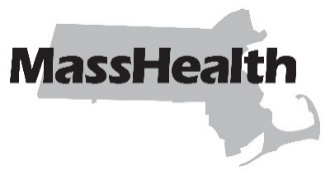 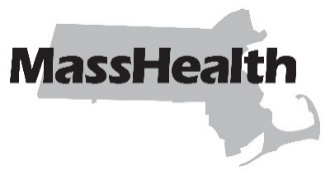 DATE:	January 2024TO:	MassHealth Eligibility Operations StaffFROM:	Heather Rossi, Director of Eligibility Policy [signature of Heather Rossi]RE:	Federal and State Health Insurance Requirements for Tax Year 2023IntroductionFor tax year 2023, both federal and state regulations require Massachusetts residents to have health insurance benefits that meet certain standards. Federal rules require coverage known as minimum essential coverage (MEC), while state rules require minimum creditable coverage (MCC).Individuals who do not meet these health insurance requirements may be responsible for a penalty on their state tax return. The Massachusetts Department of Revenue (DOR) is responsible for enforcing  the Massachusetts individual health insurance mandate. The Internal Revenue Service (IRS) enforces federal health insurance requirements under the Affordable Care Act, though the federal tax penalty has been eliminated.Minimum Creditable Coverage (State)Minimum creditable coverage (MCC) is the minimum level of benefits needed for taxpayers to be considered insured and avoid state tax penalties. The following MassHealth coverage types meet MCC:StandardCarePlusCommonHealthFamily AssistanceMinimum Essential Coverage (Federal)Minimum essential coverage (MEC) is the minimum level of benefits needed for taxpayers to be considered insured under federal law. The following MassHealth coverage types meet MEC:StandardCarePlusCommonHealthFamily AssistanceState Requirements for Tax Year 2023—Form 1099-HCMassachusetts regulations require MassHealth to give proof of insurance to its members who had MCC in 2023. MassHealth will issue each eligible individual a Form 1099-HC. This form shows each month the individual was covered in 2023. If all 12 months are marked as covered, the individual was covered by MassHealth for the entire 2023 calendar year. If only some months are marked, the individual was covered by MassHealth only during the marked months.MassHealth will issue Form 1099-HC to members who were covered in an MCC coverage type for at least 15 days of any month during calendar year 2023. Form 1099-HC will be sent out at the individual level. For a member to receive this form, the following conditions must be met:Member must have income greater than 150% of the federal poverty level (FPL) at any point during calendar year 2023.Member must have an MCC coverage type for at least 15 days of any month during calendar year 2023.Member must have been at least 18 years old as of December 31, 2023.Note:  Members with income at or below 150% FPL throughout all of calendar year 2023 will not receive a Form 1099-HC from MassHealth.Federal Requirements for Tax Year 2023—Form 1095-BFederal regulations require MassHealth to furnish proof of insurance to MassHealth members who had MEC in 2023. MassHealth will mail each eligible member a 1095-B form. This form shows each month the individual was covered in 2023. If “Covered all 12 months” is marked, the individual was covered by MassHealth for the entire 2023 calendar year. If specific months are marked, the individual was covered by MassHealth only during the marked months.MassHealth members who were covered in an MEC aid category for at least one day of any month during calendar year 2023 may request a duplicate Form 1095-B. The Form 1095-B can be accessed online by visiting www.masshealthtaxform.com. If MassHealth members need to request a Form 1095-B, they can contact the MassHealth Customer Service Center at (866) 682-6745, TDD/TTY: 711. A separate Form 1095-B must be requested for each covered individual.Note:  The information on Form 1099-HC may differ from Form 1095-B because of differences in federal and state rules regarding minimum essential coverage.For Health Connector MembersIndividuals enrolled in qualified health plans (QHPs) through the Health Connector will not receive Form 1095-B. They may receive a different form called Form 1095-A from the Health Connector.Note: Individuals who received QHP and MassHealth benefits in 2023 may receive Form 1095-A, Form 1095-B, and Form 1099-HC (if applicable).If QHP enrollees have questions about federal tax-filing requirements, they may call the IRS Call Center at (800) 829-1040 or go to www.irs.gov. If individuals have questions about why they received Form 1095-A from the Health Connector, or if they need a duplicate copy of Form 1095-A, they should contact Health Connector Customer Service at (877) MA-ENROLL ((877) 623-6765), TDD/TTY: 711. Members may download a copy of their Form 1095-A online by signing into their account at www.MAHealthConnector.org and clicking on “Make a Payment.” Form 1095-A is viewable in the “My Tax Documents” section of the Payment Center.Tax Penalties and Permissible Lapse Periods–Form 1099-HCThere is no state penalty for those with a lapse in coverage of three or fewer consecutive calendar months during 2023. Taxpayers who lose but then resume their coverage within three or fewer consecutive calendar months will not be subject to penalties. Multiple and distinct lapses are permitted throughout the year. Taxpayers with four or more consecutive months without insurance will indicate on Schedule HC if they had access to affordable health insurance (either through an employer, the government, or on their own).Taxpayers calculate access to affordable health insurance on Schedule HC. If insurance is deemed unaffordable, the health-care penalty does not apply. If insurance is deemed affordable, the health-care penalty applies. The taxpayer may appeal the penalty to the Health Connector. More information about the appeals process is available on the DOR website (www.mass.gov/dor).Tax Penalties and Permissible Lapse Periods–Form 1095-BBeginning in tax year 2019, the federal tax penalty for a lapse in coverage was reduced to $0. However, the federal government did not eliminate the requirement for states to provide Form 1095-B or to provide information about Medicaid and CHIP enrollment to the IRS. Therefore, states must continue to provide Forms 1095-B for Medicaid and CHIP coverage for tax year 2023 and beyond. If there is any change to these reporting requirements, CMS will communicate the changes to states.QuestionsIf individuals have questions about why they received the Form 1099-HC or Form 1095- B from MassHealth, or if they need a duplicate copy of either form, they should contact the MassHealth Customer Service Center at (866) 682-6745, TDD/TTY: 711.If members have questions about whether they are required to fill out a federal tax return, or about how to complete federal tax returns with the information provided in their Form(s) 1099-HC and/or 1095-B, they may call the IRS Call Center at (800) 829-1040 or go to www.irs.gov to obtain information about the tax penalty, instructions, and a sample Form 1095-B.For inquiries on how to calculate access to affordable insurance or on the appeals process, refer the member to the Schedule HC instructions in the Massachusetts tax form or on the DOR website at www.mass.gov/dor. The instructions are available wherever Massachusetts tax forms are available, such as public libraries and online.For inquiries about the DOR online application, MassTaxConnect, refer the member to the DOR website (www.mass.gov/dor). If you have any questions about this memo, please have your MEC designee contact the Policy Hotline.MassHealth on Facebook     MassHealth on X (Twitter)     MassHealth on YouTube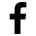 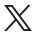 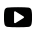 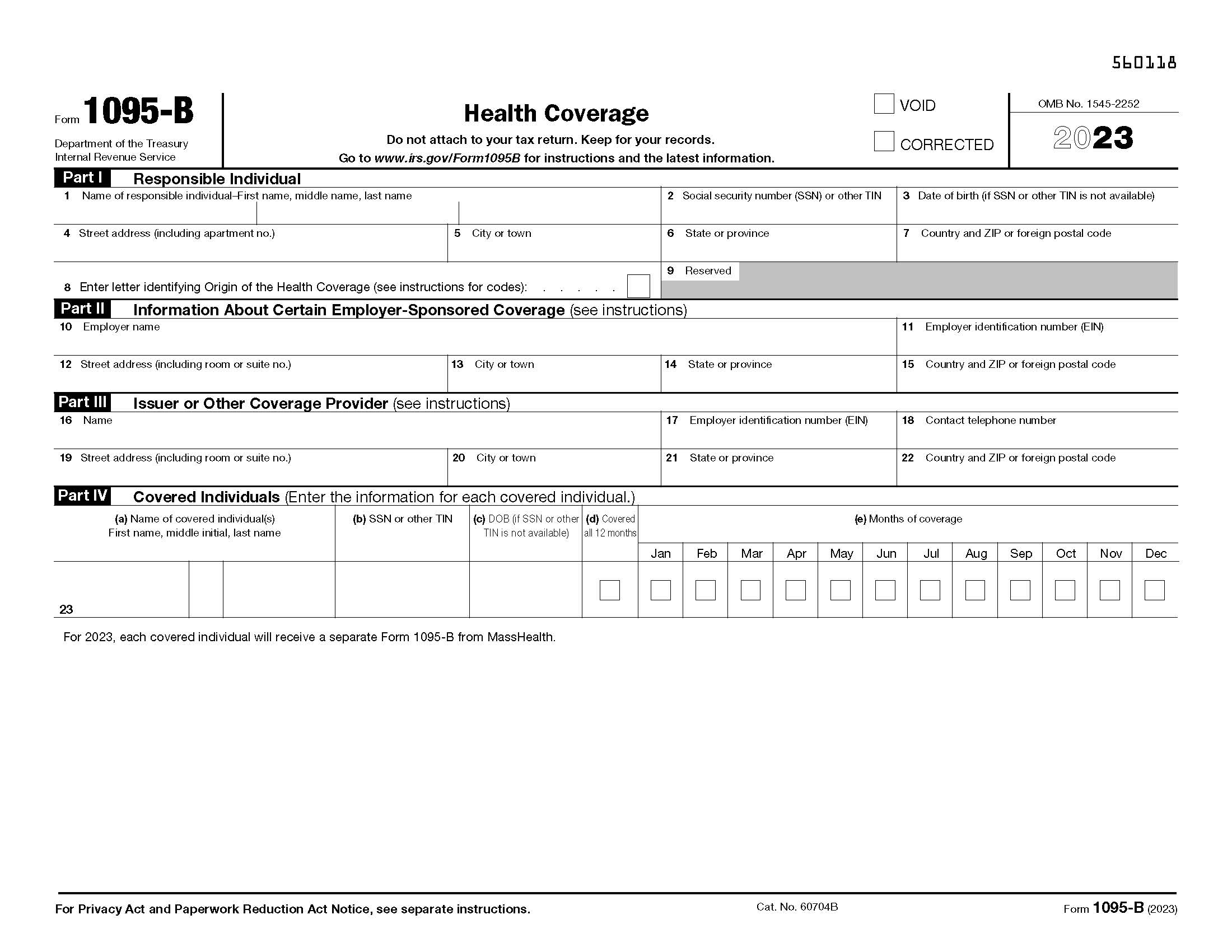 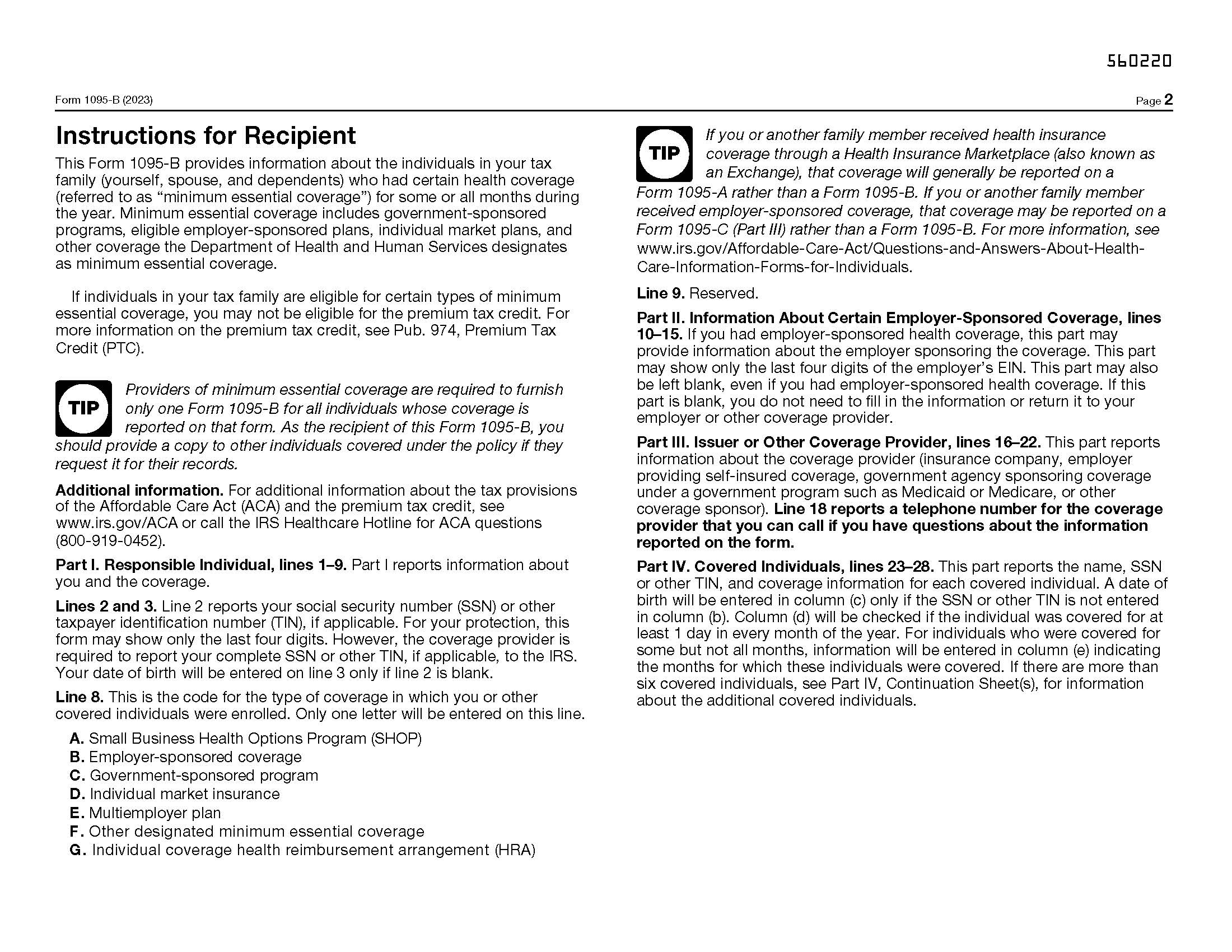 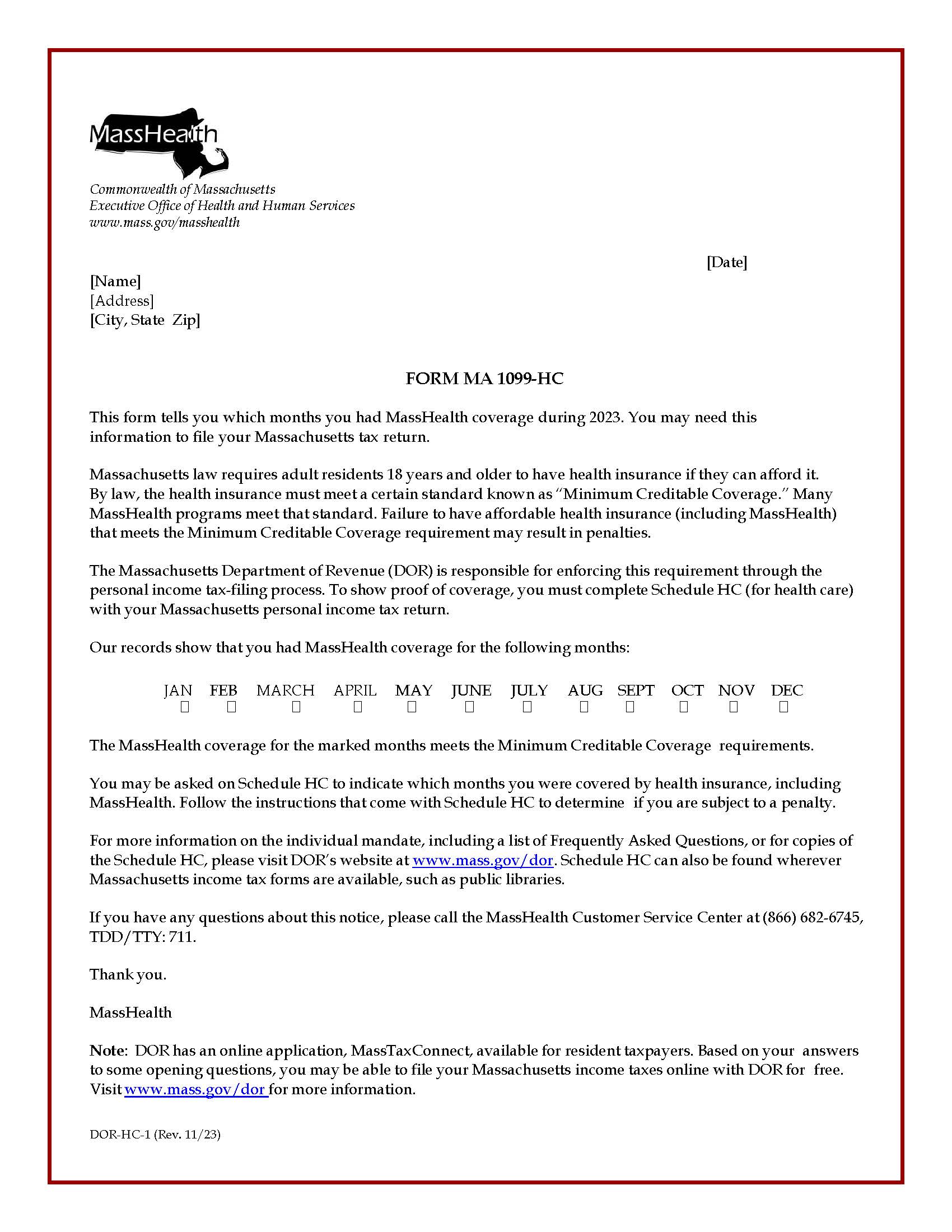 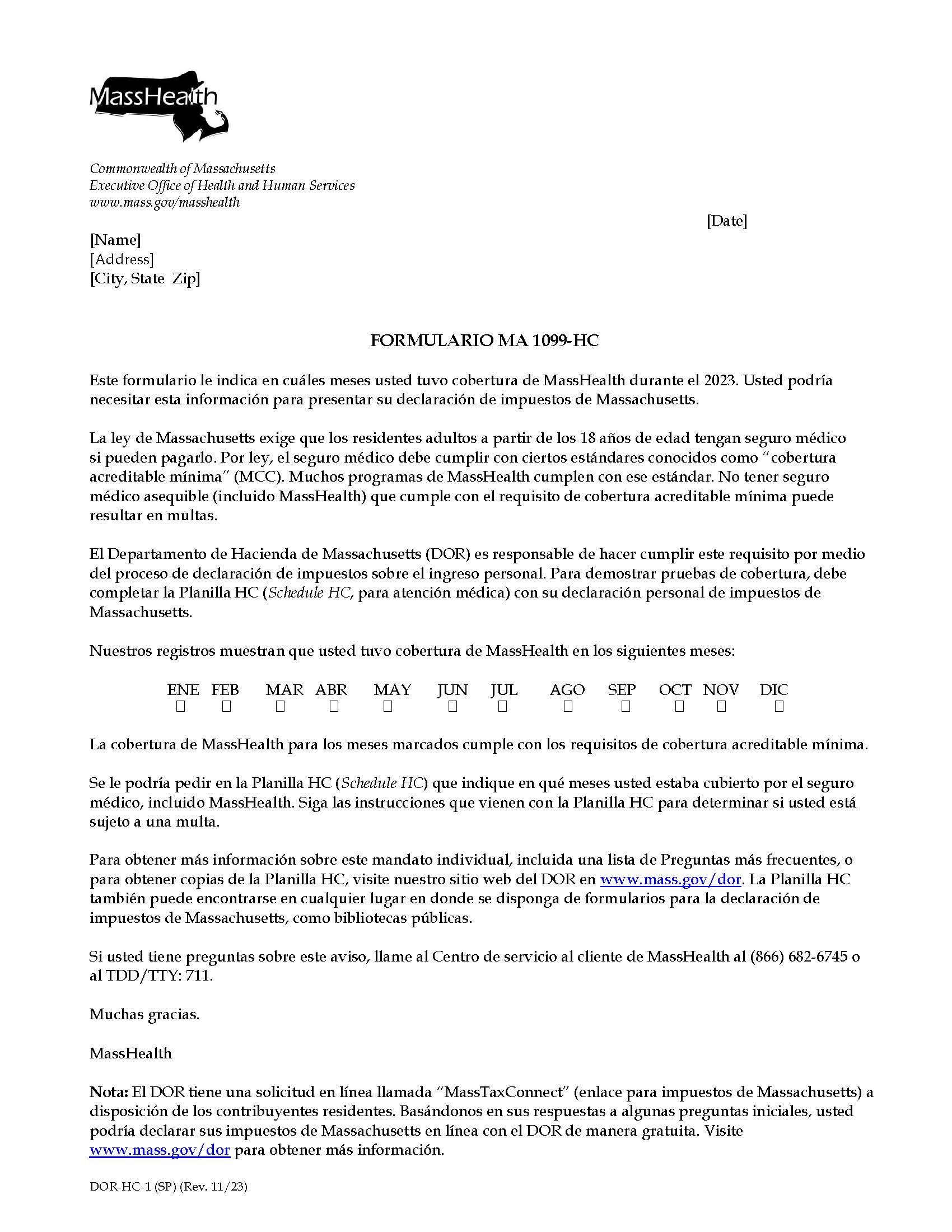 